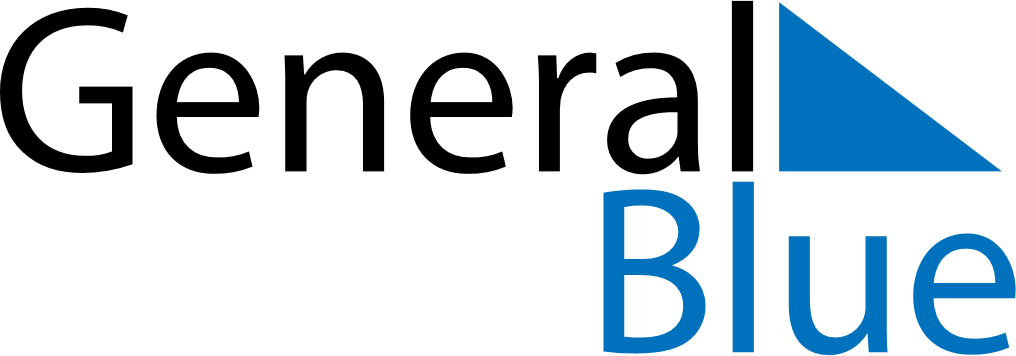 Daily PlannerOctober 15, 2023 - October 21, 2023Daily PlannerOctober 15, 2023 - October 21, 2023Daily PlannerOctober 15, 2023 - October 21, 2023Daily PlannerOctober 15, 2023 - October 21, 2023Daily PlannerOctober 15, 2023 - October 21, 2023Daily PlannerOctober 15, 2023 - October 21, 2023Daily Planner SundayOct 15MondayOct 16TuesdayOct 17WednesdayOct 18ThursdayOct 19 FridayOct 20 SaturdayOct 21MorningAfternoonEvening